 Tuesday, May 30, 2017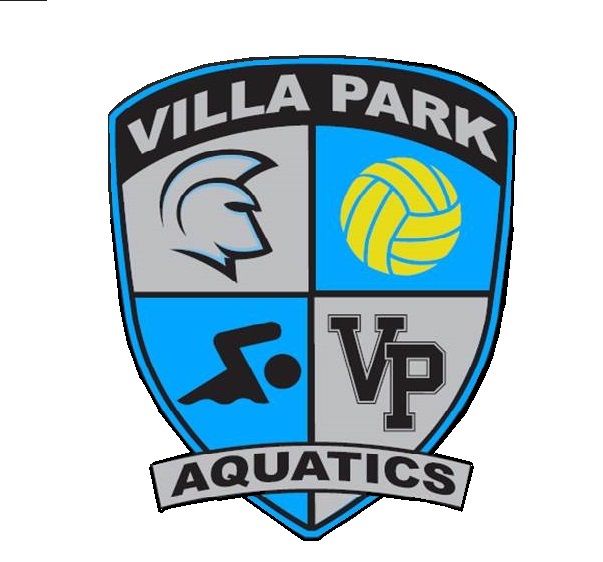 6:00-9:00 pmVilla Park High School Performing Arts CenterBuffet dinner will be served.Appropriate banquet attire requested. (male athletes in shirt and tie)Please RSVP by May 20, 2017 E-mail: vpaquatics@outlook.comAthlete Name:           Athlete Name:           No. of Athlete/s attending (gratis):     	 Did you purchase a Sparty Package at registration which included two banquet tickets)?   Y  /  NNumber of additional guests @ $25 per person:        Total enclosed: $__________Make your check payable to “VPHS-AEP”Checks can be given to, mailed or dropped-off to:Amy Rabun
9162 Smoketree Lane
Villa Park, CA 92861